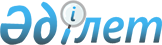 О внесении изменений в решение Отырарского района маслихата от 20 декабря 2022 года № 23/125-VIІ "О районном бюджете на 2023-2025 годы"
					
			С истёкшим сроком
			
			
		
					Решение Отрарского районного маслихата Туркестанской области от 3 ноября 2023 года № 7/44-VIII. Прекращено действие в связи с истечением срока
      В редакции от: 01.01.2024
      Опубликовано: Эталонный контрольный банк НПА РК в электронном виде, 09.11.2023 г.
      Решение Отрарского районного маслихата Туркестанской области от 3 ноября 2023 года № 7/44-VIII. Прекращено действие в связи с истечением срока
      О внесении изменений в решение Отырарского района маслихата от 20 декабря 2022 года № 23/125-VIІ "О районном бюджете на 2023-2025 годы"
      Отырарский районный маслихат РЕШИЛ:
      1. Внести в решение Отырарского районного маслихата от 20 декабря 2022 года № 23/125-VІI "О районном бюджете на 2023-2025 годы" следующие изменения:
      пункт 1 изложить в новой редакции:
      "1. Утвердить районный бюджет Отырарского района на 2023-2025 годы согласно приложению 1, 2 и 3 соответственно, в том числе на 2023 год в следующих объемах:
      1) доходы – 8 514 284 тысяч тенге:
      налоговые поступления – 2 420 235 тысяч тенге;
      неналоговые поступления – 26 269 тысяч тенге;
      поступления от продажи основного капитала – 6 491 тысяч тенге;
      поступления трансфертов – 6 061 289 тысяч тенге;
      2) затраты – 8 582 776 тысяч тенге;
      3) чистое бюджетное кредитование – 44 322 тысяч тенге:
      бюджетные кредиты – 62 100 тысяч тенге;
      погашение бюджетных кредитов – 17 778 тысяч тенге;
      4) сальдо по операциям с финансовыми активами – 0:
      приобретение финансовых активов – 0;
      поступление от продажи финансовых активов государства – 0;
      5) дефицит (профицит) бюджета – -112 814 тысяч тенге;
      6) финансирование дефицита (использование профицита) бюджета – 112 814 тысяч тенге;
      поступление займов – 62 100 тысяч тенге;
      погашение займов – 17 778 тысяч тенге;
      используемые остатки бюджетных средств – 68 492 тысяч тенге.".
      приложение 1 к указанному решению изложить в новой редакции согласно приложению к настоящему решению.
      2. Настоящее решение вводится в действие с 1 января 2023 года.
      Председатель Отырарского районного маслихата      У.Ұзақов
      Приложение к решениюОтырарского района маслихатаот 3 ноября 2023 года № 7/44-VIII
      Приложение 1 к решениюОтырарского района маслихатаот 20 декабря 2022 года № 23/125-VII
      Районный бюджет на 2023 год
					© 2012. РГП на ПХВ «Институт законодательства и правовой информации Республики Казахстан» Министерства юстиции Республики Казахстан
				
Категория
Категория
Категория
Наименование
Наименование
Наименование
сумма, тысяч тенге
 Класс
 Класс
 Класс
 Класс
 Класс
сумма, тысяч тенге
 Подкласс
 Подкласс
 Подкласс
 Подкласс
сумма, тысяч тенге
1. Доходы
8 514 284
1
Налоговые поступления
2 420 235
01
Подоходный налог
1 064 615
1
1
1
Корпоративный подоходный налог
111 303
2
2
2
Индивидуальный подоходный налог
953 312
03
Социальный налог
920 589
1
1
1
Социальный налог
920 589
04
Hалоги на собственность
403 336
1
1
1
Hалоги на имущество
403 336
05
Внутренние налоги на товары, работы и услуги
6 090
2
2
2
Акцизы
2 000
4
4
4
Сборы за ведение предпринимательской и профессиональной деятельности
4 090
08
Обязательные платежи, взимаемые за совершение юридически значимых действий и (или) выдачу документов уполномоченными на то государственными органами или должностными лицами
25 605
1
1
1
Государственная пошлина
25 605
2
Неналоговые поступления
26 269
01
Доходы от государственной собственности
9 559
1
1
1
Поступления части чистого дохода республиканских государственных предприятий
52
3
3
3
Дивиденды на государственные пакеты акций, находящиеся в коммунальной собственности
21
5
5
5
Доходы от аренды имущества, находящегося в государственной собственности
9 486
03
Поступления денег от проведения государственных закупок, организуемых государственными учреждениями, финансируемыми из государственного бюджета
89
1
1
1
Поступления денег от проведения государственных закупок, организуемых государственными учреждениями, финансируемыми из местного бюджета
89
04
Штрафы, пени, санкции, взыскания, налагаемые государственными учреждениями, финансируемыми из государственного бюджета, а также содержащимися и финансируемыми из бюджета (сметы расходов) Национального Банка Республики Казахстан
131
1
1
1
Штрафы, пени, санкции, взыскания по бюджетным кредитам (займам), выданным из местного бюджета специализированным организациям, физическим лицам
131
06
Прочие неналоговые поступления
16 490
1
1
1
Прочие неналоговые поступления
16 490
3
Поступления от продажи основного капитала
6 491
01
Продажа государственного имущества, закрепленного за государственными учреждениями
6 491
1
1
1
Продажа государственного имущества, закрепленного за государственными учреждениями
6 491
4
Поступления трансфертов 
6 061 289
02
Трансферты из вышестоящих органов государственного управления
6 061 289
2
2
2
Трансферты из областного бюджета
6 061 289
Функциональная группа
Функциональная группа
Функциональная группа
Функциональная группа
Функциональная группа
Функциональная группа
сумма,
тысяч тенге
Функциональная подгруппа
Функциональная подгруппа
Функциональная подгруппа
Функциональная подгруппа
Функциональная подгруппа
сумма,
тысяч тенге
Администратор бюджетных программ
Администратор бюджетных программ
Администратор бюджетных программ
Администратор бюджетных программ
сумма,
тысяч тенге
Программа
Программа
сумма,
тысяч тенге
Наименование
2. Затраты
8 582 776
01
Государственные услуги общего характера
678 771
1
Представительные, исполнительные и другие органы, выполняющие общие функции государственного управления
327 449
112
112
Аппарат маслихата района (города областного значения)
52 834
001
Услуги по обеспечению деятельности маслихата района (города областного значения)
52 834
122
122
Аппарат акима района (города областного значения)
274 615
001
Услуги по обеспечению деятельности акима района (города областного значения)
220 985
003
Капитальные расходы государственного органа
20 302
113
Целевые текущие трансферты нижестоящим бюджетам
33 328
2
Финансовая деятельность
1 300
459
459
Отдел экономики и финансов района (города областного значения)
1 300
003
Проведение оценки имущества в целях налогообложения
1 300
9
Прочие государственные услуги общего характера
350 022
454
454
Отдел предпринимательства и сельского хозяйства района (города областного значения)
74 183
001
Услуги по реализации государственной политики на местном уровне в области развития предпринимательства и сельского
65 183
007
Капитальные расходы государственного органа
9 000
458
458
Отдел жилищно-коммунального хозяйства, пассажирского транспорта и автомобильных дорог района (города областного значения)
211 779
001
Услуги по реализации государственной политики на местном уровне в области жилищно-коммунального хозяйства, пассажирского транспорта и автомобильных дорог 
100 668
013
Капитальные расходы государственного органа
55
067
Капитальные расходы подведомственных государственных учреждений и организаций
111 056
459
459
Отдел экономики и финансов района (города областного значения)
59 060
001
Услуги по реализации государственной политики в области формирования и развития экономической политики, государственного планирования, исполнения бюджета и управления коммунальной собственностью района (города областного значения)
59 060
472
472
Отдел строительства, архитектуры и градостроительства района (города областного значения)
5 000
040
Развитие объектов государственных органов
5 000
02
Оборона
34 705
1
Военные нужды
34 235
122
122
Аппарат акима района (города областного значения)
34 235
005
Мероприятия в рамках исполнения всеобщей воинской обязанности
34 235
2
Организация работы по чрезвычайным ситуациям
470
122
122
Аппарат акима района (города областного значения)
470
006
Предупреждение и ликвидация чрезвычайных ситуаций масштаба района (города областного значения)
470
03
Общественный порядок, безопасность, правовая, судебная, уголовно-исполнительная деятельность
28 396
9
Прочие услуги в области общественного порядка и безопасности
28 396
458
458
Отдел жилищно-коммунального хозяйства, пассажирского транспорта и автомобильных дорог района (города областного значения)
28 396
021
Обеспечение безопасности дорожного движения в населенных пунктах
28 396
06
Социальная помощь и социальное обеспечение
1 468 885
1
Социальное обеспечение
173 557
451
451
Отдел занятости и социальных программ района (города областного значения)
173 557
005
Государственная адресная социальная помощь
173 557
2
Социальная помощь
1 219 989
451
451
Отдел занятости и социальных программ района (города областного значения)
1 219 989
002
Программа занятости
483 431
006
Оказание жилищной помощи
73
007
Социальная помощь отдельным категориям нуждающихся граждан по решениям местных представительных органов
57 551
010
Материальное обеспечение детей с инвалидностью, воспитывающихся и обучающихся на дому
9 227
014
Оказание социальной помощи нуждающимся гражданам на дому
225 747
015
Территориальные центры социального обслуживания пенсионеров и лиц с инвалидностью
72 076
017
Обеспечение нуждающихся лиц с инвалидностью протезно-ортопедическими, сурдотехническими и тифлотехническими средствами, специальными средствами передвижения, обязательными гигиеническими средствами, а также предоставление услуг санаторно-курортного лечения, специалиста жестового языка, индивидуальных помощников в соответствии с индивидуальной программой реабилитации лица с инвалидностью
295 443
023
Обеспечение деятельности центров занятости
76 441
9
Прочие услуги в области социальной помощи и социального обеспечения
75 339
451
451
Отдел занятости и социальных программ района (города областного значения)
74 311
001
Услуги по реализации государственной политики на местном уровне в области обеспечения занятости и реализации социальных программ для населения
72 535
011
Оплата услуг по зачислению, выплате и доставке пособий и других социальных выплат
250
050
Обеспечение прав и улучшение качества жизни лиц с инвалидностью в Республике Казахстан
1 526
458
458
Отдел жилищно-коммунального хозяйства, пассажирского транспорта и автомобильных дорог района (города областного значения)
1 028
094
Предоставление жилищных сертификатов как социальная помощь
1 028
07
Жилищно-коммунальное хозяйство
2 360 597
1
Жилищное хозяйство
658 895
463
463
Отдел земельных отношений района (города областного значения)
130 176
016
Изъятие земельных участков для государственных нужд
130 176
472
472
Отдел строительства, архитектуры и градостроительства района (города областного значения)
528 719
003
Строительство и (или) приобретение жилья государственного коммунального жилищного фонда
42 046
004
Проектирование, развитие, обустройство и (или) приобретение инженерно-коммуникационной инфраструктуры 
283 873
098
Приобретение жилья коммунального жилищного фонда
202 800
2
Коммунальное хозяйство
774 713
458
458
Отдел жилищно-коммунального хозяйства, пассажирского транспорта и автомобильных дорог района (города областного значения)
774 713
012
Функционирование системы водоснабжения и водоотведения
132 641
026
Организация эксплуатации тепловых сетей, находящихся в коммунальной собственности районов (городов областного значения)
214 612
027
Организация эксплуатации сетей газификации, находящихся в коммунальной собственности районов (городов областного значения)
26 046
058
Развитие системы водоснабжения и водоотведения в сельских населенных пунктах
401 414
3
Благоустройство населенных пунктов
926 989
458
458
Отдел жилищно-коммунального хозяйства, пассажирского транспорта и автомобильных дорог района (города областного значения)
926 989
015
Освещение улиц в населенных пунктах
197 551
018
Благоустройство и озеленение населенных пунктов
729 438
08
Культура, спорт, туризм и информационное пространство
903 120
1
Деятельность в области культуры
385 646
457
457
Отдел культуры, развития языков, физической культуры и спорта района (города областного значения)
351 491
003
Поддержка культурно-досуговой работы
351 491
472
472
Отдел строительства, архитектуры и градостроительства района (города областного значения)
34 155
011
Развитие объектов культуры
34 155
2
Спорт
115 794
457
457
Отдел культуры, развития языков, физической культуры и спорта района (города областного значения)
102 794
008
Развитие массового спорта и национальных видов спорта
88 794
009
Проведение спортивных соревнований на районном (города областного значения) уровне
7 000
010
Подготовка и участие членов сборных команд района (города областного значения) по различным видам спорта на областных спортивных соревнованиях
7 000
472
472
Отдел строительства, архитектуры и градостроительства района (города областного значения)
13 000
008
Развитие объектов спорта
13 000
3
Информационное пространство
249 057
457
457
Отдел культуры, развития языков, физической культуры и спорта района (города областного значения)
221 402
006
Функционирование районных (городских) библиотек
198 759
007
Развитие государственного языка и других языков народа Казахстана
22 643
456
456
Отдел внутренней политики района (города областного значения)
27 655
002
Услуги по проведению государственной информационной политики
27 655
9
Прочие услуги по организации культуры, спорта, туризма и информационного пространства
152 623
457
457
Отдел культуры, развития языков, физической культуры и спорта района (города областного значения)
46 054
001
Услуги по реализации государственной политики на местном уровне в области культуры, развития языков, физической культуры и спорта
42 437
014
Капитальные расходы государственных органов
617
032
Капитальные расходы подведомственных государственных учреждений и организаций
3 000
456
456
Отдел внутренней политики района (города областного значения)
106 569
001
Услуги по реализации государственной политики на местном уровне в области информации, укрепления государственности и формирования социального оптимизма граждан
34 270
003
Реализация мероприятий в сфере молодежной политики
70 415
006
Капитальные расходы государственного органа
1 884
9
Топливно-энергетический комплекс и недропользование
517 109
1
Топливо и энергетика
50 028
458
458
Отдел жилищно-коммунального хозяйства, пассажирского транспорта и автомобильных дорог района (города областного значения)
50 028
019
Развитие теплоэнергетической системы
50 028
9
Прочие услуги в области топливно-энергетического комплекса и недропользования
467 081
458
458
Отдел жилищно-коммунального хозяйства, пассажирского транспорта и автомобильных дорог района (города областного значения)
193 629
036
Развитие газотранспортной системы
193 629
472
472
Отдел строительства, архитектуры и градостроительства района (города областного значения)
273 452
036
Развитие газотранспортной системы
273 452
10
Сельское, водное, лесное, рыбное хозяйство, особо охраняемые природные территории, охрана окружающей среды и животного мира, земельные отношения
76 493
6
Земельные отношения
65 993
463
463
Отдел земельных отношений района (города областного значения)
65 993
001
Услуги по реализации государственной политики в области регулирования земельных отношений на территории района (города областного значения)
64 993
007
Капитальные расходы государственных органов
1 000
9
Прочие услуги в области сельского, водного, лесного, рыбного хозяйства, охраны окружающей среды и земельных отношений
10 500
459
459
Отдел экономики и финансов района (города областного значения)
10 500
099
Реализация мер по оказанию социальной поддержки специалистов
10 500
11
Промышленность, архитектурная, градостроительная и строительная деятельность
149 956
2
Архитектурная, градостроительная и строительная деятельность
149 956
472
472
Отдел строительства, архитектуры и градостроительства района (города областного значения)
149 956
001
Услуги по реализации государственной политики в области строительства, архитектуры и градостроительства на местном уровне
75 360
013
Разработка схем градостроительного развития территории района, генеральных планов городов районного (областного) значения, поселков и иных сельских населенных пунктов
74 596
12
Транспорт и коммуникации
462 374
1
Автомобильный транспорт
459 974
458
458
Отдел жилищно-коммунального хозяйства, пассажирского транспорта и автомобильных дорог района (города областного значения)
459 974
022
Развитие транспортной инфраструктуры
500
023
Обеспечение функционирования автомобильных дорог
459 474
9
Прочие услуги в сфере транспорта и коммуникаций
2 400
458
458
Отдел жилищно-коммунального хозяйства, пассажирского транспорта и автомобильных дорог района (города областного значения)
2 400
037
Субсидирование пассажирских перевозок по социально значимым городским (сельским), пригородным и внутрирайонным сообщениям
2 400
13
Прочие
1 144 857
9
Прочие
1 144 857
458
458
Отдел жилищно-коммунального хозяйства, пассажирского транспорта и автомобильных дорог района (города областного значения)
872 311
062
Реализация мероприятий по социальной и инженерной инфраструктуре в сельских населенных пунктах в рамках проекта "Ауыл-Ел бесігі"
491 625
064
Развитие социальной и инженерной инфраструктуры в сельских населенных пунктах в рамках проекта "Ауыл-Ел бесігі"
380 686
457
457
Отдел культуры, развития языков, физической культуры и спорта района (города областного значения)
72 546
096
Выполнение государственных обязательств по проектам государственно-частного партнерства
72 546
472
472
Отдел строительства, архитектуры и градостроительства района (города областного значения)
200 000
079
Развитие социальной и инженерной инфраструктуры в сельских населенных пунктах в рамках проекта "Ауыл-Ел бесігі"
200 000
14
Обслуживание долга
8
1
Обслуживание долга
8
459
459
Отдел экономики и финансов района (города областного значения)
8
021
Обслуживание долга местных исполнительных органов по выплате вознаграждений и иных платежей по займам из областного бюджета
8
15
Трансферты
757 505
1
Трансферты
757 505
459
459
Отдел экономики и финансов района (города областного значения)
757 505
006
Возврат неиспользованных (недоиспользованных) целевых трансфертов
4
024
Целевые текущие трансферты из нижестоящего бюджета на компенсацию потерь вышестоящего бюджета в связи с изменением законодательства
51 895
038
Субвенции
705 523
054
Возврат сумм неиспользованных (недоиспользованных) целевых трансфертов, выделенных из республиканского бюджета за счет целевого трансферта из Национального фонда Республики Казахстан
83
3. Чистое бюджетное кредитование
44 322
Бюджетные кредиты
62 100
10
Сельское, водное, лесное, рыбное хозяйство, особо охраняемые природные территории, охрана окружающей среды и животного мира, земельные отношения
62 100
1
Прочие услуги в области сельского, водного, лесного, рыбного хозяйства, охраны окружающей среды и земельных отношений
62 100
459
459
Отдел экономики и финансов района (города областного значения)
62 100
018
Бюджетные кредиты для реализации мер социальной поддержки специалистов
62 100
Погашение бюджетных кредитов
17 778
5
Погашение бюджетных кредитов
17 778
01
Погашение бюджетных кредитов
17 778
1
1
Погашение бюджетных кредитов, выданных из государственного бюджета
17 778
13
Погашение бюджетных кредитов, выданных из местного бюджета банкам-заемщикам
17 778
4. Сальдо по операциям с финансовыми активами
0
Приобретение финансовых активов 
0
Поступления от продажи финансовых активов государства 
0
5. Дефицит (профицит) бюджета
-112 814
6. Финансирование дефицита (использование профицита) бюджета
112 814
7
Поступление займов
62 100
01
Внутренние государственные займы
62 100
2
2
Договоры займа
62 100
3
Займы, получаемые местным исполнительным органом района (города областного значения)
62 100
16
Погашение займов
17 778
1
Погашение займов
17 778
459
459
Отдел экономики и финансов района (города областного значения)
17 778
005
Погашение долга местного исполнительного органа перед вышестоящим бюджетом
17 777
022
Возврат неиспользованных бюджетных кредитов, выданных из местного бюджета
1
8
Используемые остатки бюджетных средств
68 492
01
Остатки бюджетных средств
68 492
1
1
Свободные остатки бюджетных средств
68 492